План мероприятий по празднованию 100-летия образования      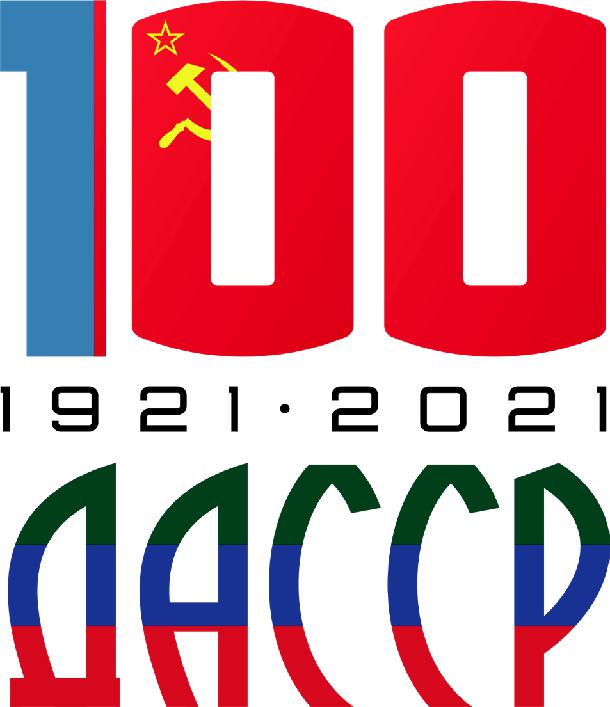 ДАССР в ГКОУ РД «Новоурадинская СОШ Шамильского района» 2020-2021 уч. годДиректор школы 	Гаджиева П.Р.№Наименование мероприятияДата проведенияКлассы Ответственные1Оформление тематического стенда, посвященный 100-летию образования ДАССР                                                                                                                                                        Январь 8-11 классыЗам. директора по ВР2- Конкурс на лучшую стенгазету «Юбилею республики посвящается»                                                                        Январь5-11 классыклассные руководители3- Выставка детских рисунков «Горжусь республикой  своей»                                                                                     Март1-4 классыУчителя начальных классов4-Конкурс сочинений на тему: «Хочу воспеть свой Дагестан».                                                                         Январь 7-8 классыУчителя русского языка и литературы5-Единые уроки «100 лет образования ДАССР»                                                                                                            Январь5-11 классыАбдурахманова П.М.                             Нурова Х.Г.                                    Магомедов М.С.7Книжно-иллюстративные выставки: «Моя Родина, мой Дагестан»;В течение годаБиблиотекарь8Литературный вечер «Мелодии и краски родного края»Февраль5-11 классыУчителя родного языка9-Организация выставки творческих работ учащихсяФевраль1-11 классыУчителя технологии, педагог дополнительного образования10-Конкурс чтецов стихотворений о Дагестане.                                                                                                              Февраль5-11 классыУчителя русского языка литературы11-Классные часы: «Лежит средь гор красивый райский край – Дагестан»,   «Дагестан- наш край родной»                                                                        Февраль 1-11 классыКлассные руководители12- Фотовыставка «Мой любимый Гидатль!»                                                                              Февраль 6-7 классыклассные руководители13Спортивные соревнования в рамках празднования юбилея ДАССРМарт5-8 классыУчителя физкультуры14- «Презентация «Знаменитые люди Гидатля»                                                                                                      Апрель5-8 классыКлассные руководители15- Просмотр фильма «Исторические места Дагестана» с последующим обсуждением.    Май8-11 классыУчитель истории, соц. педагог14- Экскурсия в городской краеведческий  музей, посещение выставок и галерей, посвященные автономии Дагестана                                                                                                                                                                            Май5-11 классыКлассные руководители